О проекте федерального закона № 691078-7 «О внесении изменений в Федеральный закон «Об иммунопрофилактике инфекционных болезней»(о ежегодном докладе Правительства Российской Федерации о реализации национального календаря профилактических прививок)Государственное Собрание (Ил Тумэн) Республики Саха (Якутия)                                      п о с т а н о в л я е т:1. Поддержать проект федерального закона № 691078-7 «О внесении изменений в Федеральный закон «Об иммунопрофилактике инфекционных болезней» (о ежегодном докладе Правительства Российской Федерации о реализации национального календаря профилактических прививок), внесенный депутатами Государственной Думы Д.А.Морозовым, А.З.Фарраховым, Л.А.Огулем, Н.В.Говориным, С.В.Чижовым, Ф.С.Сибагатуллиным, И.Х.Зиннуровым, И.З.Бикбаевым, А.В.Туровым, И.В.Сапко, Р.Б.Боташевым, О.М.Германовой, И.М.Гусевой, Т.Е.Ворониной, Т.О.Алексеевой, Е.А.Вторыгиной, Т.В.Касаевой, Е.А.Митиной, С.Н.Коткиным, М.С.Шереметом, В.Л.Евлановым, А.А.Журавлевым, Ю.В.Кобзевым, Т.И.Цыбизовой, М.В.Гулевским, Н.А.Черняевой, А.Н.Ищенко, М.А.Гадыльшиным, М.М.Бариевым, Б.Д.Менделевичем, М.С.Гаджиевым, Р.А.Азимовым, Г.К.Сафаралиевым, В.В.Субботом, А.Г.Эмиргамзаевым, А.С.Прокопьевым, В.И.Синяговским, Т.В.Соломатиной, А.А.Гетта, В.В.Ивановым, А.Г.Кобилевым, А.В.Маграмовым, Д.В.Ламейкиным, В.В.Гутеневым, М.В.Романовым, Р.Ш.Хайровым, И.С.Минкиным, членом Совета Федерации Т.А.Кусайко.2. Направить настоящее постановление в Комитет Государственной Думы Федерального Собрания Российской Федерации по охране здоровья.3. Настоящее постановление вступает в силу с момента его принятия.Председатель Государственного Собрания   (Ил Тумэн) Республики Саха (Якутия) 					П.ГОГОЛЕВг.Якутск, 19 июня 2019 года 	  ГС № 246-VI                        ГОСУДАРСТВЕННОЕ СОБРАНИЕ(ИЛ ТУМЭН)РЕСПУБЛИКИ САХА (ЯКУТИЯ)                          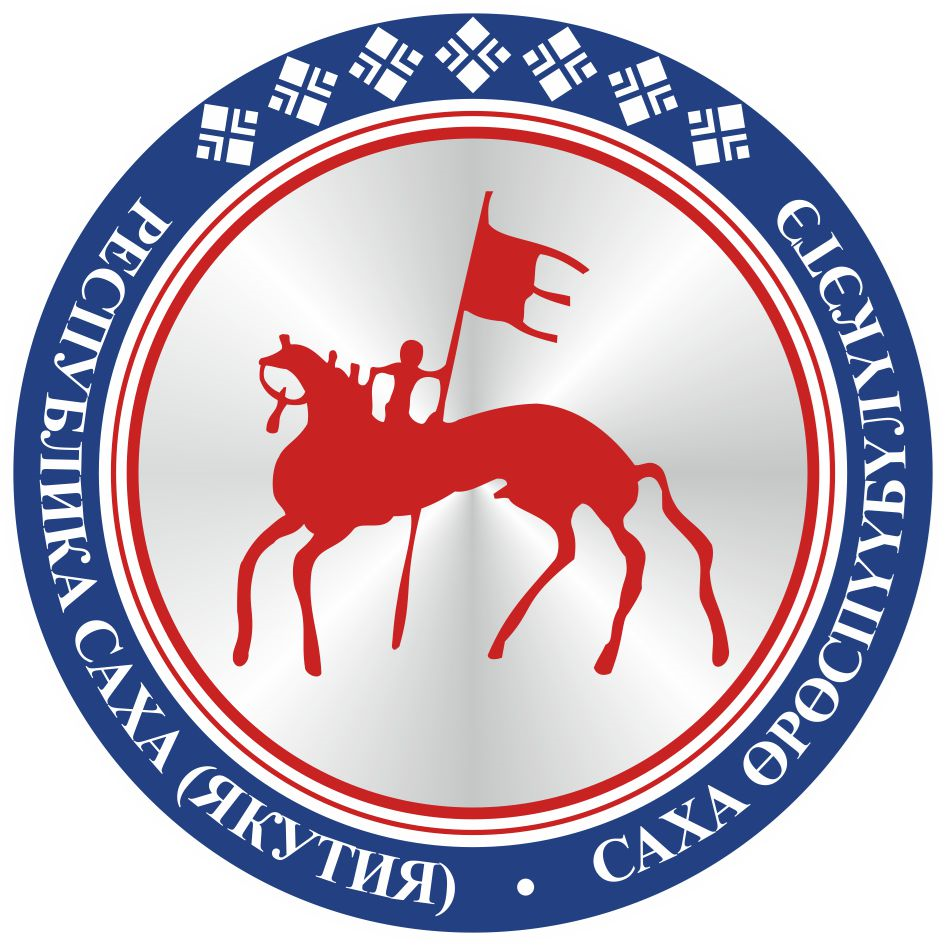                                       САХА  ЈРЈСПҐҐБҐЛҐКЭТИНИЛ ТYMЭНЭ                                                                      П О С Т А Н О В Л Е Н И ЕУ У Р А А Х